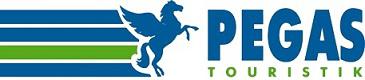 ІНФОРМАЦІЯ ПРО КРАЇНУ - ЄГИПЕТОФІЦІЙНА НАЗВА КРАЇНИ: Арабська Республіка ЄгипетСТОЛИЦЯ: м.КаїрНАСЕЛЕННЯ: Більше 65 млн. чол. Арабізованих нащадки давніх єгиптян складають 99% населення. Етнічні меншини: нубійці, а також бедуїни та інші кочові племена. 80% населення - це селяни (фелахи).ЧАС: Різниці в часі з Україною немає, тільки під час Рамадану в Єгипті і переходу Єгипту на зимовий час є різниця -1 год.МОВА: офіційна мова - арабська, в спілкуванні з іноземцем поширені англійська та російська. Пишуть араби справа наліво. Але будьтеобережні: цифри пишуться і читаються зліва направо.ГРОШОВА ОДИНИЦЯ: єгипетський фунт (1 фунт = 100 піастрам), обмінний курс в основному стабільний і складає близько 6.8 ег.фунтов за 1 долар США. Обміняти валюту можна в банку, аеропорту, а також в обмінних пунктах готелів. Час роботи банків - з 10 до 14 годин і з 18 до 22 годин, вихідні - субота, неділя, деякі банки не працюють і в п'ятницю. Банківські банкноти випускаються номіналом в 10, 20, 50 і 100 фунтів. Не міняйте відразу багато грошей, ще жодному нашому туристові не вдавалося поміняти залишилися після поїздки гроші на ВКВ - або курс занадто невигідний або була потрібна довідка про обмін доларів на фунти, яку, як правило, ніхто не зберігає до кінця подорожі. Гроші краще ввозити в американських доларах або євро, вони приймаються майже скрізь. Бажано мати кілька дрібних купюр. Має сенс обміняти невелику суму на фунти, тому що багато в Єгипті коштує менше долара (проїзд на автобусі, пляшка води, платний туалет).ДОВКІЛЛЯ І САНІТАРНО-ЕПІДЕМІОЛОГІЧНИЙ СТАН: Навколишнє природне середовище на курортах Єгипту сприятливе для життєдіяльності і відпочинку людей. Санітарно-епідеміологічна обстановка задовільна.КЛІМАТ. В Єгипті є два основних погодних сезону: сезон щодо прохолодної погоди з листопада по березень і сезон спекотної погоди з квітня по жовтень. Середня температура повітря 26С, середня температура води 24С. Навесні (особливо в кінці березня - початку квітня) можуть виникати пісочні бурі і пилові шторми, які називаються khamsin. В цей час видимість зменшується до 30 метрів. На курорті Шарм-ель-Шейх клімат тепліший, ніж в Хургаді (температура повітря і води тут на 2-3 градуси вище). Легкий бриз, який дме з моря створює відчуття постійної свіжості. У перші дні відпочинку утримуйтеся від довгого перебування на сонці, щоб не зіпсувати собі відпустку. Увечері, вирушаючи на прогулянку, радимо захопити легку куртку або светр, тому що вечорами в Єгипті прохолодно.РЕЛІГІЯ. Не залежно від того, мусульманин він, або копт, корінний єгиптянин дуже релігійна людина, і релігійними принципами керується в житті. Офіційною релігією Єгипту є іслам.СВЯТА ТА НЕРОБОЧІ ДНІ. 1 січня - Новий рік, 7 січня - Різдво, 25 квітня - звільнення Синайського півострова в Жовтневій війні 1973 г.), 1 травня - День праці, 18 червня - річниця виведення з Єгипту британських окупаційних військ, 23 липня - річниця революції 1952 року, 23 вересня - День перемоги над Ізраїлем в 1956 р, 6 жовтня - День збройних сил, 24 жовтня - Взяття єгипетською армією Суеца в 1973 р, 23 грудня - Взяття єгипетською армією Порт-Саїда в 1956 р ісламські релігійні свята відзначаються за місячним календарем і не мають фіксованої дати .Мусульманські. Мулід аль-Набі - День народження пророка Мухаммеда. Рамадан - місяць посту. У період рамадану туристи, які не звикли до сповільненому перебігу денного життя, повинні проявляти особливе терпіння. Рекомендується утримуватися від куріння, пиття, прийняття їжігромадських місцях. Ід ель-Фітр або Малий Байрам. Це триденне свято завершує місяць посту рамадан. Ід ель-Адха або Великий Байрам (триденне свято жертвопринесення) - відзначається через 70 днів після «Малого Байрама», в кінці місяця паломництва в Мекку.ЗВИЧАЇ. Нарівні з релігією тут дуже поширений культ сім'ї і дітей. В Єгипті є певні обмеження і правила для жінок. Наприклад, черга за квитками буде розділена на дві лінії - чоловіків і жінок. При посадці в транспорт жінки також повинні ставати в окрему чергу і займати передні місця в салоні. У метрополітені перший вагон звичайно призначений виключно для жінок. Заговорити з незнайомою єгипетської жінкою для чоловіка - порушення етикету. Ніде, крім університетських кампусів, не заохочується спілкування неодружених чоловіків і незаміжніх жінок. Мандрівник, звичайно, зверне увагу на особливості національного костюму єгиптян. Єгиптяни носять сорочки вільного крою, причому прості люди віддають перевагу білому кольору, жінки одягаються в чорне. Накидка «хіджаб» здавна захищала обличчя селянок від сонця і пилу. Рекомендуємо при виборі одягу для прогулянок в місті враховувати звичаї східної країни. На території готелю можна одягатися на власний розсуд.ТРАНСПОРТ. Найбільш популярним і зручним видом транспорту є автобус. Маршрути міжміських автобусів пов'язують найвіддаленіші точки країни з великими містами і транспортними вузлами. Таксі - найбільш зручний вид міського транспорту, проте ціни за одну поїздку можуть сильно відрізнятися в різних районах Єгипту. Оплата послуг таксі, незважаючи на наявність таксометрів, відбувається в основному за домовленістю. До центральної частини курорту від готелів курсують міні-баси або автобуси за розкладом (в деяких готелях безкоштовно).Оренда автомобіля. В аеропортах і великих готелях можна взяти напрокат автомобілі, в тому числі повнопривідні джипи, в міжнародних агентствах і ін. Якщо Вам потрібен автомобіль для поїздки в одну сторону, Ви зобов'язані сплатити і його зворотний шлях. Прокат машини найдешевшого класу коштує близько 50 доларів в день (рекомендується замовляти машину заздалегідь). Виявлені пошкодження автомобіля Вам слід ще до поїздки перерахувати в договорі, а що виникли з Вашої вини усунути за свій рахунок. При прокаті автомобілю необхідно мати міжнародні водійські права. При оплаті кредитною карткою застави не потрібно.КУХНЯ. Національна кухня формувалася під впливом французів, британців, а також багато привнесли сусіди Єгипту - Ліван і Греція. Замість хліба єгиптяни вживають лаваш, також відомий як арабський або сирійський хліб, але він відрізняється за смаком від своїх аналогів в сусідніх країнах. Shwarma, бутерброд на зразок гамбургера, є місцевим видом швидкого харчування, при цьому переконайтесь, що м'ясо добре просмажене. Також спробуйте fateer - спечений в духовці млинець з комбінаціями всіляких начинок; mulokhaya - суп з мангольдом і великою кількістю часнику; і koshari - суміш рису, сочевиці, пасти і нутів, заправлена пряним томатним соусом і смаженою цибулею. Після того, як державні виноградники були приватизовані в 1998 році, єгипетські вина покращилися на порядок. Місцеве пиво готується в Єгипті за старовинною технологією, якій вже більше 100 років.МАГАЗИНИ ТА КУПІВЛІ. У багатьох магазинах немає годинного графіка роботи - в туристичний сезон відкриті до глибокої ночі. У невеликих магазинах і на ринках прийнято торгуватися. Вихідний день - п'ятниця. Широко розвинена в Єгипті мережа магазинів безмитної торгівлі DUTY FREE. Покупки в таких магазинах відбуваються при наявності паспорту. Спиртні напої можна придбати тільки в цих магазинахпротягом доби з моменту в'їзду, покупка супроводжується обов'язковою відміткою в паспорті покупця.ЧАЙОВІ. Прийнято залишати чайові (бакшиш) носіям (близько 1 дол. США) і офіціантам (в розмірі 5-10% від суми рахунку). Вважається, що заслуговують заохочення водії автобусів, покоївки в готелі, екскурсоводи, якщо клієнт залишився задоволений обслуговуванням.ТЕЛЕФОН. Телефони-автомати розташовані поблизу готелів і поштових відділень, телефонні пластикові картки можна придбати на пошті і в магазинах. Для дзвінка за кордон необхідно набрати код виходу на міжнародний зв'язок - 007, далі код міста і номер абонента. Найдешевше дзвонити по телефонній карті з вуличного таксофона. Зручно дзвонити з телефонного вузла. Для міжнародних переговорів на телефонному вузлі продаються телефонні картки на певну кількість хвилин. Також можна зателефонувати з готелю, що значно дорожче. Звертаємо Вашу увагу на існуючу в Єгипті особливість дзвінків з номерів готелів. У разі якщо Ви набрали необхідний номер, але Ваш абонент не відповідає, і таким чином фактично розмова не відбулася, то, незважаючи на це, телефонна компанія Єгипту нараховує оплату (3 хвилини) за користування телефоном. Просимо Вас враховувати цей факт при перевірці рахунків, виставлених готелем.ПРАВИЛА ОСОБИСТОЇ ГІГІЄНИ, ПОВЕДІНКИ ТА БЕЗПЕКИ.Не порушуйте правила безпеки, встановлені авіакомпаніями, транспортними організаціями, готелями, місцевими органами влади.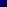 Паспорт (або ксерокопію паспорта), візитну картку готелю носіть з собою.ППоважайте традиції країни, в якій перебуваєте, пам'ятайте, що в державах з ісламською культурою слід особливо дотримуватися встановленого етикету в одязі і правила вживання будь-яких алкогольних напоїв.При виникненні транспортних аварій, конфліктів з поліцією, іншими органами місцевої влади необхідно довести до відома представника приймаючої сторони або співробітників Посольства / консульства України.У період туристичної поїздки Ви не маєте права на комерційну діяльність або іншу оплачувану роботу.Ви зобов'язані покинути Єгипет після закінчення терміну візи, в іншому випадку Ви можете бути піддані штрафу, арешту і вислані з країни в примусовому порядку.Не залишайте дітей без Вашого нагляду на пляжі, біля басейну, на водних гірках і при користуванні атракціонами. Дотримуйтесь правил безпечної поведінки на воді. Купаючись, не залишайте зон безпечного плавання.Намагайтеся не плавати там, де є морські їжаки. Майте на увазі, що медузи зазвичай не становлять особливої небезпеки, але можутьвикликати неприємні опіки.Мийте руки перед їжею.Не пийте сиру воду, особливо з відкритих водойм. Для пиття рекомендується використовувати мінеральну воду, яку можна придбати в магазинах і барах готелю.Застосовуйте репеленти з метою відлякування комарів і мошок.Будьте обережні з сонцем! Воно особливо небезпечно з одинадцятої години ранку до третьої години дня. Якщо Ваша шкіра відрізняється особливою чутливістю, радимо Вам заздалегідь запастися захисними засобами. Не забудьте і про сонцезахисні окуляри. Візьміть в подорож індивідуальну аптечку з необхідним Вам набором ліків. Сформуйте аптечку першої допомоги, яка допоможе Вам при легких нездужаннях, заощадить час на пошуки лікарських засобів і позбавить від проблем спілкування іноземною мовою. Крім того, багато ліків мають за кордоном інші найменування.Замовляючи страви в ресторані, пам'ятайте, що незнайомі Вам страви можуть бути жирними і гострими, в той час як в будь-якому ресторані Ви можете завжди замовити страви європейської кухні, які напевно не зіпсують Вашого самопочуття. З одягу ми радимо Вам віддати перевагу бавовні або змішаним тканинам на бавовняної основі.Не рекомендується носити з собою великі готівкові суми. Крадіжки грошей і речей у туристів трапляються досить часто, як і махінації з фальшивими доларами. Не слід виймати з гаманця на очах у всіх великі суми грошей. Незважаючи на те, що в Єгипті закони надзвичайно суворі до грабіжників, щоб уникнути небезпеки на вулицях, рекомендуємо стежити за своїми сумочками і гаманцями, особливо в великих містах і туристичних центрах. До числа місць підвищеної небезпеки відносяться вокзали, автозаправні станції, ринки. Будьте обережні і не залишайте речі без свого нагляду або без нагляду довіреної особи, особливо в громадському транспорті і при трансфері. Залишаючи автобус на зупинках, в тому числі під час екскурсій, не залишайте в ньому ручну поклажу, особливо цінні речі і гроші. Відповідальність за збереження ручної поклажі, лежить на пасажирі. Автомобілі радимо залишати на стоянках, що охороняються і в гаражах готелів. Не залишати цінні речі в машині на увазі.Важливі документи, готівкові гроші і коштовності краще зберігати в сейфі готелю або номера. Якщо в номері немає сейфу, його можна взяти в оренду за невелику плату у адміністрації готелю або здати на зберігання портьє в сейф на рецепції (бажано в запечатаному конверті з Вашим підписом). У готелі можуть діяти обмеження по сумі валюти і цінностей, які можуть зберігатися в сейфі готелю або номеру. Майте на увазі, що готель не несе відповідальність за пропажу речей з Вашого номеру.Не приносьте на пляж рушники або інвентар з номеру без отримання попереднього дозволу, в багатьох готелях забороняється виносити з номеру рушники на пляж або до басейну.Якщо в номері є міні бар, то всі напої і закуски, взяті з нього, повинні бути оплачені.Категорично забороняється палити в ліжку.Перед початком подорожі зніміть фотокопію з Вашого паспорту та інших документів, що засвідчують Вашу особу (водійських прав і ін.), і авіаквитків, та зберігайте їх окремо від оригіналів.Не купайтеся в Нілі! Не ходіть босоніж по протоках або стоячим водоймам, не мийте в них руки. Не лягайте на землю без підстилки на берегах Нілу.Пам'ятайте, що різноманітні представники тваринного і рослинного світу (наприклад, корали) можуть бути не тільки привабливими, але і небезпечними. При купанні постарайтеся нічого не чіпати руками, так як більшість риб отруйна. Якщо Вас поранила риба або Ви наступили на морського їжака - негайно покиньте воду і зверніться до лікаря. Майте на увазі, що медузи зазвичай не становлять особливої небезпеки, але можуть викликати неприємні опіки.У Єгипті заборонено продаж алкоголю в громадських місцях, в кафе і ресторанах. За перебування у нетверезому вигляді в громадських місцях можуть заарештувати.За торгівлю наркотиками єгипетське законодавство передбачає вищу міру покарання.Місцевим законодавством забороняється фотографувати військові об'єкти, збирати «на пам'ять» осколки історичних пам'ятників, підніматися на піраміди, купатися і загоряти «топлес», зрізати або пошкоджувати корали.Майте на увазі, що в багатьох містах існує система штрафів за засмічення вулиць, а також за плювки на вулиці.Не рекомендується відвідувати мечеть під час молитви. Після закликів муедзина краще на пів години утриматися від відвідування мечеті. Слід також утриматися від відвідування мечеті в п'ятницю, особливо вранці. При вході в мечеть слід зняти взуття, необхідно бути акуратно одягненим, в штани і сорочки. У шортах, коротких спідницях та футболках входити в мечеть не бажано. Жінки повинні входити з покритою головою. Біля входу можна взяти косинку і довгу спідницю.Вирішивши покататися на верблюді, треба пам'ятати, що сісти на нього Ви можете безкоштовно, а ось щоб спуститися, Вам доведеться заплатити.Для сходження на гору Мойсея при собі необхідно мати спортивне взуття, теплий одяг взимку. Для вечірніх прогулянок і поїздок на фелюге необхідні теплі речі - пуловер, тепла сорочка, легка куртка.Не рекомендується подорожувати без супроводу по дорогах, які лежать в стороні від традиційних маршрутів.У всіх туристичних районах Єгипту є відділення туристичної поліції, куди в разі необхідності Ви можете звернутися.РЕКЛАМАЦІЇ. Якщо Ви вважаєте, що будь-які послуги Вам виявляються неналежним чином, ми рекомендуємо в першу чергу зв'язатися по телефону з гідом і / або офісом приймаючої сторони і / або агентством, де Ви придбали тур. У разі незадоволення претензії на місці Ви маєте право направити письмову претензію продавцеві туру.Будемо вдячні за будь-які відгуки про роботу нашої компанії E-mail: info@pegast.com.uaБАЖАЄМО ПРИЄМНОГО ВІДПОЧИНКУ!